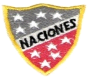  Escuela Particular Las Naciones Nº1973        Avenida Las Naciones 800 MaipúRBD : 25808-3 Fono: 7712401Escuelalasnaciones1973@hotmail.com ENGLISH GUIDE Nº1UNIT 2 “Healthy Habits”7TH GRADE Name: ____________________________________________________Date: _______________		Fruits: Frutas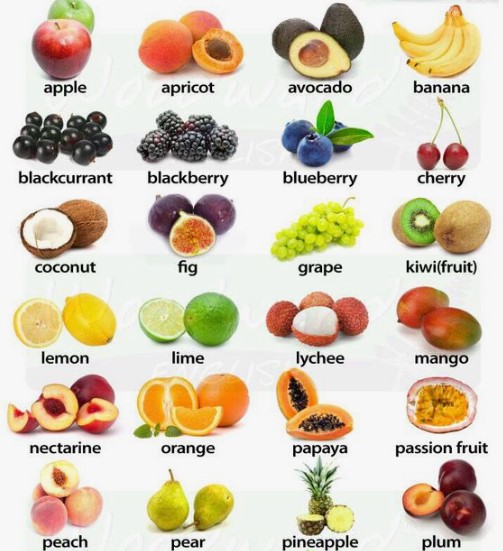 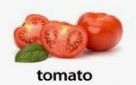 Vegetables: Vegetales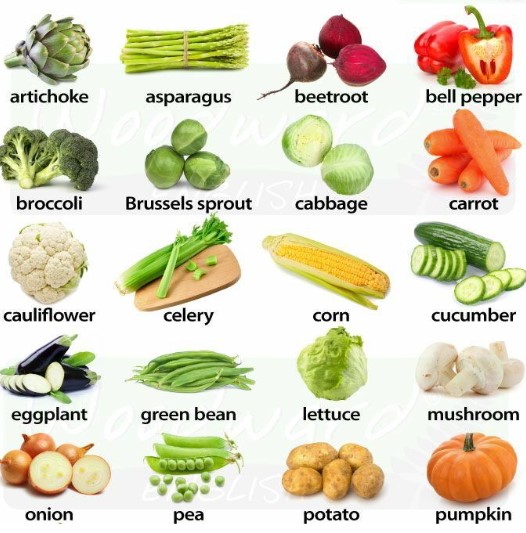 Drinks: Bebestibles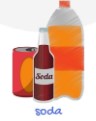 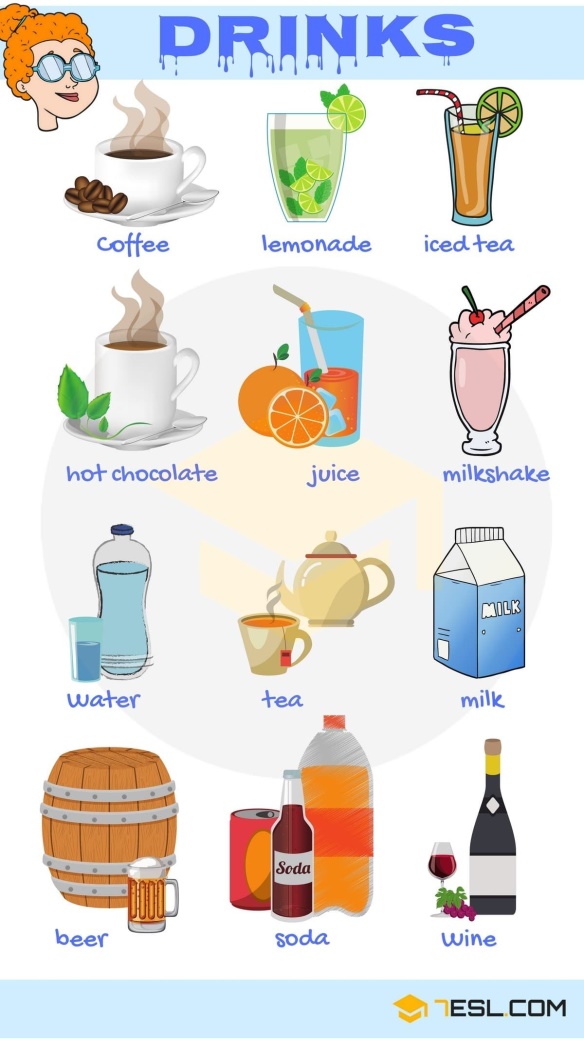 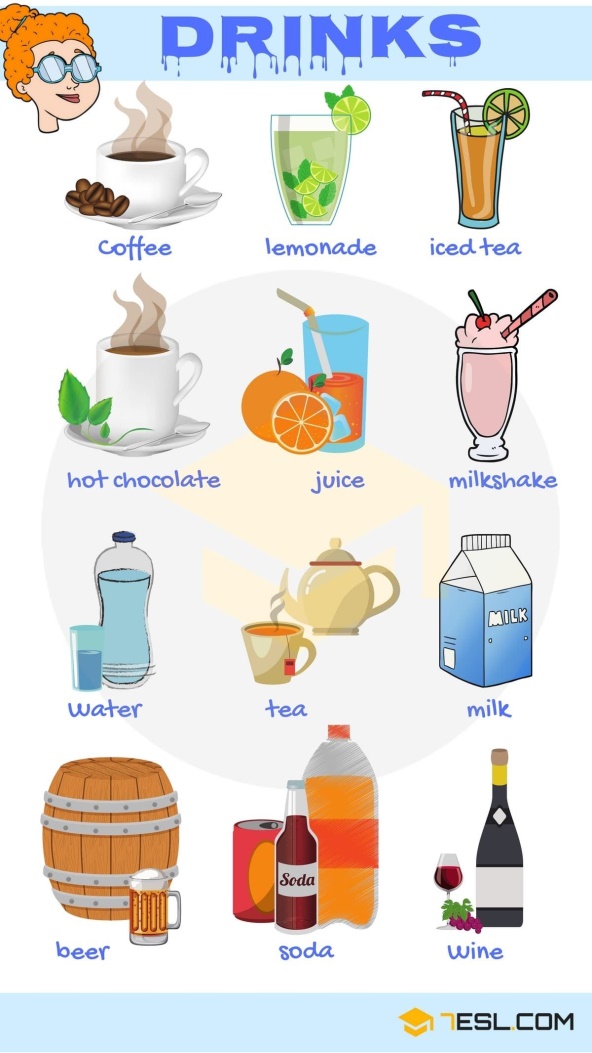 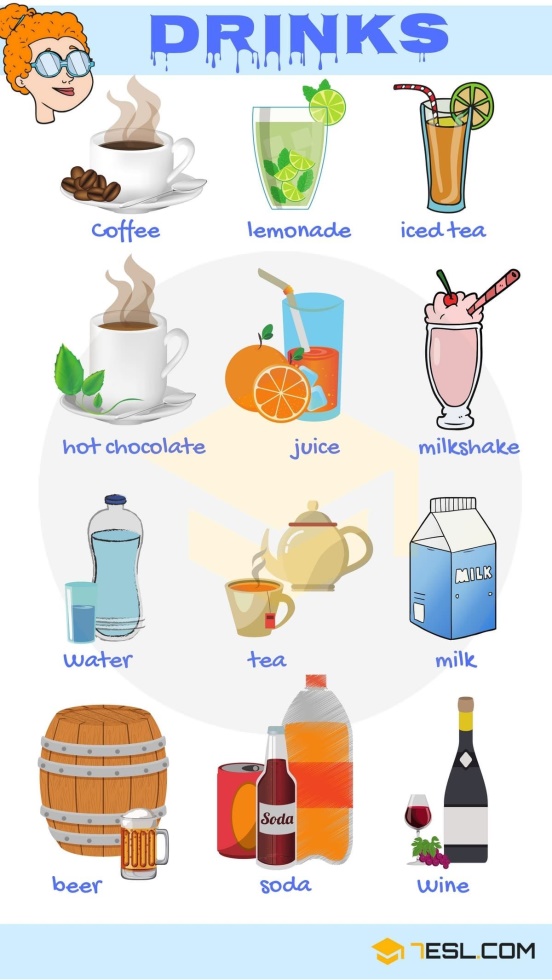 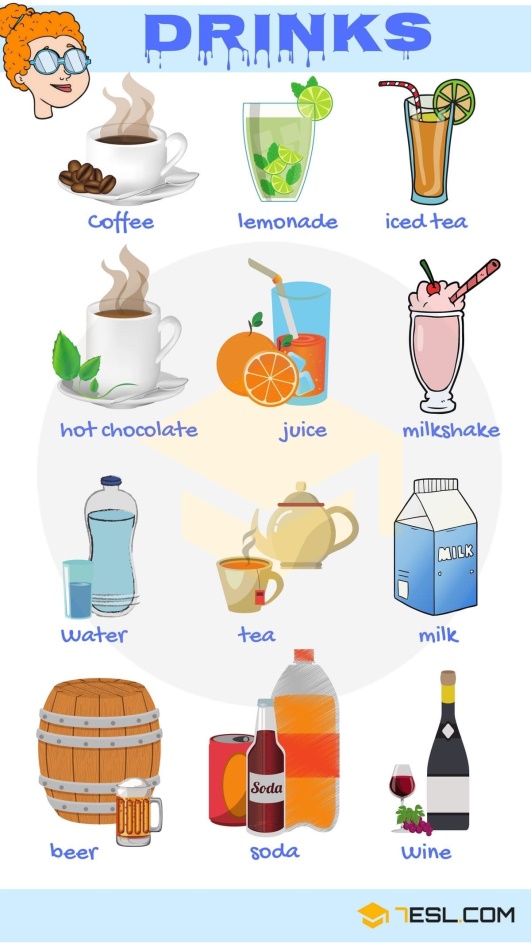 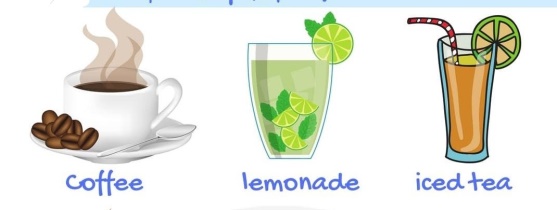 Expression Words: ExpresionesPara referirnos a la comida, utilizamos las siguientes expresiones:1. Hungry2. Thirsty3. Healthy Food4. Fast Food5. Junk food.Activity:1. Con la ayuda de un diccionario, busca el significado de las 5 expresiones de cantidad antes mencionadas.1. Hungry:				2. Thirsty:3. Healthy Food:			4. Fast Food:				5. Junk Food:2. Busca en la sopa de letras, todas las palabras relacionadas al vocabulario de frutas, vegetales y bebestibles.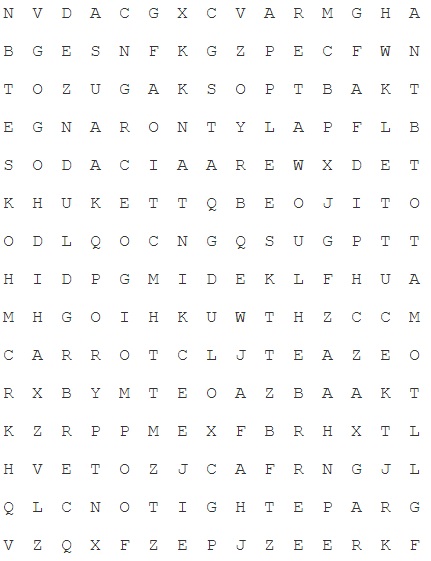 OA1: Demostrar comprensión acerca de temas variados relacionados a la unidad 2.Contenidos:Vocabulary (Fruits, Vegetables and Drinks)Expression Words